Warszawa, dn. 23.07.2021 r.Miejscowość i dataZAPROSZENIE DO SKŁADANIA OFERT /ZAPROSZENIE DO SKŁADANIA OFERT w celu rozeznania rynku cenw celu „Wykonania wielobranżowej dokumentacji projektowej remontu piwnic w Pałacu Staszica w Warszawie przy ul. Nowy Świat 72” z możliwością udzielenia zamówienia*Zamawiający: (wskazać odpowiednio)Nazwa: Polska Akademia Nauk Zakład Działalności Pomocniczej w WarszawieAdres: ul. Nowy Świat 72e-mail: sekretariat@zdp.pan.plOpis przedmiotu zamówienia: (opisać odpowiednio). „Wykonanie wielobranżowej dokumentacji projektowej remontu piwnic w Pałacu Staszica w Warszawie przy ul. Nowy Świat 72” wraz z uzyskaniem pozwolenia na ich wykonanie wydanego przez Mazowieckiego Wojewódzkiego Konserwatora Zabytków oraz uzyskaniem pozwolenia na budowę w zakresie:wymiana  istniejących  linii zasilających od rozdzielnicy niskiego napięcia zlokalizowanej w stacji transformatorowej STOEN OPERATOR do rozdzielni głównych  RG PAN w piwnicach budynku, zaprojektowanie przepustów i trasy koryt kablowych od stacji transformatorowej do nowoprojektowanej rozdzielnicy głównej niskiego napięcia RG PAN, przeprojektowanie i przystosowanie istniejącego pomieszczenia technicznego dla potrzeb rozdzielni głównej niskiego napięcia RG PAN zgodnie z załączoną koncepcją projektową, zaprojektowanie rozdzielni głównej RG PAN wraz z wyposażeniem aparatowym w oparciu o koncepcję techniczną, zaprojektowanie rozdzielni głównej administracyjnej RGA PAN, likwidacja istniejących rozdzielni RG PAN  I RG ADM, na poziomie piwnic kompleksowa wymiana instalacji elektrycznej  w tym wymiana  opraw oświetleniowych i osprzętu instalacyjnego oraz rozdzielnic podziałowych, zaprojektowanie instalacji oświetlenia ewakuacyjnego w piwnicach, zaprojektowanie zasilania hydroforni p-poż., zaprojektowanie rozdzielnicy głównej p-poż., zaprojektowanie zasilania wind,zaprojektowanie zasilania pomieszczeń technicznych na poziomie piwnic zgodnie z ich przeznaczeniem funkcjonalnym, zaprojektowanie wymiany istniejących i montażu dodatkowych połączeń wyrównawczych w piwnicach, zaprojektowanie lokalnych uziemień szpilkowych, zaprojektowanie na poziomie piwnic koryt instalacyjnych dla potrzeb instalacji elektrycznych i teletechnicznych / wydzielone instalacje / zaprojektowanie i dostosowanie istniejącego półpośredniego układu pomiarowego do aktualnych wymagań Operatora Systemu Dystrybucyjnego. Przeniesienie licznika do nowo projektowanej rozdzielni głównej opracowanie koncepcji tymczasowych przełączeń w celu maksymalnego utrzymania ciągłości zasilania obiektu,zaprojektowanie instalacji p.poż. w piwnicy Pałacu Staszica zgodnie 
z obowiązującymi przepisami oraz „Ekspertyzą techniczną Pałacu Staszica” wykonaną przez p. Grzegorza Dzienia,wykonanie oceny stanu technicznego instalacji sanitarnej i na jej podstawie przygotowanie niezbędnego zakresu prac, które objęty zostanie  dokumentacją projektową,wykonanie projektu przebudowy instalacji sanitarnej  / wodnej , kanalizacyjnej i wentylacyjnej/ na poziomie piwnic, wykonanie inwentaryzacji architektoniczno – budowlanej piwnic budynku,uzgodnienia z Mazowieckim Wojewódzkim Konserwatorem Zabytków dokumentacji w zakresie niezbędnym do rozpoczęcia i wykonania robót budowlanych,uzyskanie prawomocnego  pozwolenia na budowę,pełnienie nadzoru autorskiego.Termin realizacji zamówienia: (wskazać odpowiednio).Wykonawca zrealizuje przedmiot zamówienia w terminie nie później niż do dnia  31.12.2022 r. od dnia jej podpisania, w tym:1)	przedmiot Zamówienia, obejmujący: „Wykonanie wielobranżowej dokumentacji projektowej remontu piwnic w Pałacu Staszica w Warszawie przy ul. Nowy Świat 72”  wraz z uzyskaniem pozwolenia na ich wykonanie wydanego przez Mazowieckiego Wojewódzkiego Konserwatora Zabytków oraz uzyskaniem prawomocnego pozwolenia na budowę, należy wykonać w terminie 150 dni od podpisania umowy;2)	przedmiot Zamówienia obejmujący pełnienie nadzoru autorskiego należy wykonać  
w terminie od dnia rozpoczęcia robót budowlanych, o czym Wykonawca zostanie powiadomiony na piśmie, do dnia ich zakończenia, nie później jednak niż do dnia  31.12.2022 r.Warunki udziału w postępowaniu dla Wykonawców ubiegających się o zamówienie publiczne: (określić odpowiednio, jeżeli dotyczy).Nie dotyczyKryteria oceny ofert: (wskazać i opisać odpowiednio, podając wagi).Jedynym kryterium oceny oferty jest cena (100 %) realizacji zamówienia;Wynagrodzenie za nadzór autorski nie może przekroczyć 10 % wynagrodzenia za realizację zamówienia;Za najkorzystniejszą zostanie uznana oferta z najniższą ceną za wykonanie przedmiotu zamówienia;Oferent powinien podawać stałą cenę zawierającą wszystkie koszty;Cena podana w ofercie stanowić będzie wynagrodzenie ryczałtowe przysługujące Wykonawcy.Sposób przygotowania i złożenia oferty (opisać odpowiednio). Oferta powinna zawierać: (wskazać odpowiednio).Treść oferty musi odpowiadać treści Zaproszenia do składania ofert.Termin składania ofert: (wskazać odpowiednio).Oferty prosimy przesyłać do 29.07.2021 r. do godz. 12:00, na adres:  Polska Akademia Nauk Zakład Działalności Pomocniczej w Warszawie, ul. Nowy Świat 72, 00-330 Warszawa, lub dostarczyć osobiście:  Pałac Staszica, ul. Nowy Świat 72 Warszawa, pokój 240 lub na adres e-mail: sekretariat@zdp.pan.plInformacje o sposobie komunikowania się Zamawiającego z Wykonawcami: (wskazać odpowiednio).Zamawiający będzie się komunikował z Wykonawcami za pośrednictwem poczty elektronicznej: sekretariat@zdp.pan.pl Inne istotne postanowienia dotyczące warunków realizacji zamówienia: (wskazać odpowiednio).Klauzula informacyjnaZgodnie z art. 13 ust. 1 i ust. 2 Rozporządzania Parlamentu Europejskiego i Rady (UE) 2016/679 z dnia 27 kwietnia 2016 roku w sprawie ochrony osób fizycznych w związku z przetwarzaniem danych osobowych i w sprawie swobodnego przepływu takich danych oraz uchylenia dyrektywy 95/46/WE (Ogólne rozporządzenie o ochronie danych), informuje się, że:Administratorem danych osobowych Wykonawcy jest Polska Akademia Nauk, Pl. Defilad 1, 00-901 Warszawa. Dane osobowe Wykonawcy zostały przekazane dobrowolnie w celach związanych z zawarciem i wykonaniem umowy i zostaną udostępnione wyłącznie podmiotom upoważnionym na podstawie przepisów prawa. Wykonawca posiada prawo dostępu do treści swoich danych oraz ich poprawiania.Kontakt do Inspektora ochrony danych to adres mailowy:  iod@pan.pl. Dane osobowe Wykonawcy będą przetwarzane, gdyż jest to konieczne w celu zawarcia i realizacji umowy o i odbywa się na podstawie tej umowy (art. 6 ust. 1 lit b) RODODane osobowe Wykonawcy nie będą przekazywane do państwa trzeciego/organizacji międzynarodowej.Dane osobowe Wykonawcy będą przetwarzane i przechowywane do momentu ustania obowiązku prawnego wynikającego z przepisów prawa.Wykonawca ma prawo dostępu do treści swoich danych oraz prawo do ich sprostowania, usunięcia (o ile jest to prawnie dopuszczalne), ograniczenia przetwarzania, prawo do przenoszenia danych, prawo wniesienia sprzeciwu.Wykonawca ma prawo wniesienia skargi do Prezesa Urzędu Ochrony Danych Osobowych, gdy uzna, że przetwarzanie jego danych osobowych narusza przepisy Ogólnego Rozporządzenia o ochronie danych osobowych z dnia 27 kwietnia 2016 roku.Dane osobowe Wykonawcy nie będą przetwarzane w sposób zautomatyzowany, w tym również w formie profilowania.Załączniki do Zaproszenia:Opis Przedmiotu Zamówienia,Wzór umowy,Formularz ofertowy. 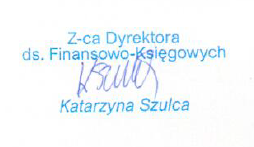 *zastosować odpowiednio do procedury